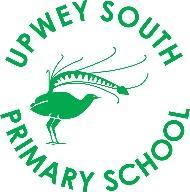 INSIDE THE PE CLASSROOMRESPECTI will…..Respect the teacher and my fellow students by listening and following instructions the first timeRespect and be kind to my classmates by encouraging them and being positiveRespect the equipment by making sure it is used correctly and put back after I am doneRESPONSIBILITYI will…..Be Responsible with the equipment and the materials in the classroomSit in an appropriate spot on the floor and use whole body listening skills To act in a safe manner during games and follow the rulesTo follow the rules and try new thingsRESILIENCEI will…..
Bounce back when things get hardAccept the umpires decision and or result of the gameControl my actions when mistakes are made 